ΣΑΒΒΑΤΟ, 10/3/2018 07:00	ΜΑΖΙ ΤΟ ΣΑΒΒΑΤΟΚΥΡΙΑΚΟ  W 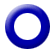 Ενημερωτική εκπομπή με τον Γιάννη Σκάλκο και την Ευρυδίκη Χάντζιου. Tρίωρη ενημερωτική εκπομπή που αναλύει όλη την επικαιρότητα με απευθείας συνδέσεις, συνεντεύξεις και ανταποκρίσεις. Ο Γιάννης Σκάλκος και η Ευρυδίκη Χάντζιου μας ενημερώνουν για ότι συμβαίνει στην πολιτική, την οικονομία, την καθημερινότητα, τον πολιτισμό και τον αθλητισμό. Παρουσίαση: Γιάννης Σκάλκος, Ευρυδίκη ΧάντζιουΑρχισυνταξία: Χαρά ΨαθάΔιεύθυνση παραγωγής: Αλίκη Θαλασσοχώρη Σκηνοθεσία: Αντώνης Μπακόλας 10:00	ΠΑΜΕ ΑΛΛΙΩΣ  W                      Ενημερωτική εκπομπή με τον Τάκη Σαράντη και την Αναστασία Γιάμαλη.Τα Σαββατοκύριακα στην ΕΡΤ1, από τις 10.00 «Πάμε Αλλιώς» την ενημέρωση και προσεγγίζουμε την επικαιρότητα με διαφορετική οπτική. Από τις 10.00 ώς τις 12.00 κάθε Σάββατο και από τις 10.00 ώς τις 11.30 τις Κυριακές, ο Τάκης Σαράντης και η Αναστασία Γιάμαλη μεταφέρουν τον παλμό της επικαιρότητας και δίνουν το ειδησεογραφικό στίγμα της ημέρας …«αλλιώς».«Πάμε Αλλιώς» την ενημέρωση, με ειδήσεις, πολιτική, συνεντεύξεις, πρόσωπα και ιστορίες, πολιτισμό, αθλητικά, καιρό, καθώς και όλα τα νέα των social media.Σκηνοθεσία: Νίκος ΠαρλαπάνηςΑρχισυνταξία: Αρετή ΜπίταΔ/νση παραγωγής: Αλίκη Θαλασσοχώρη Δημοσιογραφική ομάδα: Ρούλα Κρικώνη,Λία Ταρούση 12:00	ΕΡΤ ΕΙΔΗΣΕΙΣ – ΕΡΤ ΑΘΛΗΤΙΚΑ – ΕΡΤ ΚΑΙΡΟΣ   W12:30	ΕΠΤΑ   W   Με τη Βάλια Πετούρη.Ενημερωτική εκπομπή, με καλεσμένο το πολιτικό πρόσωπο της εβδομάδας και θέμα την ανασκόπηση της επικαιρότητας, το επταήμερο που πέρασε.Παρουσίαση-αρχισυνταξία: Βάλια Πετούρη.Δημοσιογραφική επιμέλεια: Μανιώ Μάνεση.Σκηνοθεσία:  Αντώνης ΜπακόλαςΔιεύθυνση παραγωγής: Νάντια Κούσουλα13:30	EUROPE   W     ΝΕΟΣ ΚΥΚΛΟΣΕκπομπή με την Εύα Μπούρα Πρόκειται για μία εβδομαδιαία  τηλεοπτική εκπομπή  στοχευμένη στις εξελίξεις στην Ευρωπαϊκή Ένωση. σε μία κρίσιμη και μεταβατική περίοδο για την Ευρώπη. Μέσα από αναλυτικά ρεπορτάζ, εκτενή αφιερώματα και αποστολές, συνεντεύξεις με ευρωβουλευτές και ειδικούς αναλυτές και συνεργασία με το τηλεοπτικό κανάλι Europarl T.V.  η εκπομπή «Εurope» στοχεύει να αναδείξει μεγάλα ευρωπαϊκά ζητήματα, όπως η μετανάστευση, η ανεργία,  η ανάπτυξη, το περιβάλλον, η ενέργεια κλπ., να καλύψει θέματα ΣΑΒΒΑΤΟ, 10/3/2018 που ενδιαφέρουν τους Ευρωπαίους πολίτες και δεν αποκτούν πρωτεύουσα θέση στην ειδησεογραφία αλλά  και να καταγράψει  τα νέα δεδομένα της ευρωπαϊκής προοπτικής.Έρευνα-Παρουσίαση:  Εύα Μπούρα. Αρχισυνταξία: Σάκης Τσάρας.Σκηνοθεσία: Νίκος Παρλαπάνης.Διεύθυνση παραγωγής: Γεωργία Μαράντου - Νάντια Κούσουλα 15:00	ΕΡΤ ΕΙΔΗΣΕΙΣ+ ΕΡΤ ΑΘΛΗΤΙΚΑ+ΕΡΤ ΚΑΙΡΟΣ  W	16:00	BASKET LEAGUE  SHOW - Εκπομπή     W    		18η  Αγωνιστική Με τον Βαγγέλη Ιωάννου και τον Κώστα Σωτηρίου.Το μπάσκετ επέστρεψε στην ΕΡΤ, επέστρεψε στο τηλεοπτικό του σπίτι και η εκπομπή «Basket League Show» δίνει ραντεβού με τους Έλληνες φιλάθλους, προκειμένου να χαρίσει πορτοκαλί χρώμα στα σαββατιάτικα απογεύματά τους!Με εικόνα απ’ όλα τα παιχνίδια της Basket League, ρεπορτάζ, αποκλειστικές συνεντεύξεις των πρωταγωνιστών, συνδέσεις με τα γήπεδα  και, φυσικά, με κορυφαίους καλεσμένους στο στούντιο, η εκπομπή ικανοποιεί και τους πιο απαιτητικούς φίλους του μπάσκετ!ΠΑΡΑΛΛΗΛΗ ΜΕΤΑΔΟΣΗ: 16:30 – 18.30:«ΚΟΡΟΙΒΟΣ – ΑΕΚ» «ΤΡΙΚΑΛΑ BC ARIES – ΓΥΜΝΑΣΤΙΚΟΣ ΛΑΡΙΣΑΣ ΦΑΡΟΣ»«ΚΟΛΟΣΣΟΣ– ΛΑΥΡΙΟ»18:30  	BASKET  LEAGUE  -  Αγώνας    W      18η  Αγωνιστική «KYMH - ΠΡΟΜΗΘΕΑΣ»Απευθείας μετάδοση20:30	BASKET LEAGUE  SHOW - Εκπομπή     W                 18 Αγωνιστική20:55     ΚΕΝΤΡΙΚΟ ΔΕΛΤΙΟ ΕΙΔΗΣΕΩΝ με την Αντριάνα Παρασκευοπούλου              ΑΘΛΗΤΙΚΑ  + ΚΑΙΡΟΣ   W22:00  	ΞΕΝΗ ΤΑΙΝΙΑ        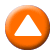               «Η ΝΥΧΤΑ ΜΑΣ ΑΝΗΚΕΙ» (WE OWN THE NIGHT)Αστυνομική περιπέτεια, παραγωγής ΗΠΑ 2007.Σκηνοθεσία: Τζέιμς ΓκρέιΠαίζουν: Μαρκ Γουόλμπεργκ, Ρόμπερτ Ντιβάλ, Εύα Μέντες, Χοακίν ΦίνιξΔιάρκεια: 117'ΣΑΒΒΑΤΟ, 10/3/2018 Υπόθεση: Αν και η οικογενειακή παράδοση επιβάλλει να ακολουθήσει καριέρα αστυνομικού, όπως ο πατέρας  κι ο αδελφός του, ο Μπόμπι Γκριν είναι συνεργάτης ενός Ρώσου αρχιμαφιόζου και διευθυντής ενός νυχτερινού κέντρου. Όταν η αστυνομία ξεκινά πόλεμο ενάντια στο κύκλωμα των ναρκωτικών και τη μαφία, εκείνος πρέπει γρήγορα να διαλέξει στρατόπεδο.Ο σκηνοθέτης της «Μικρής Οδησσού» επιμένει σε μια αστυνομική περιπέτεια που εστιάζει στα ψυχολογικά και ηθικά διλήμματα των χαρακτήρων της. Η ταινία ήταν μεταξύ άλλων υποψήφια για Χρυσό Φοίνικα στο Φεστιβάλ Καννών, 2007 καιΒραβείο Σεζάρ καλύτερης ξενόγλωσσης ταινίας 2008.24:00  	ΞΕΝΗ ΤΑΙΝΙΑ        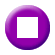 «ΤΟ ΔΙΚΟ ΜΑΣ ΒΑΛΣ» (TAKE THIS WALTZ) Αισθηματική δραματική κομεντί, παραγωγής Καναδά 2011.Σκηνοθεσία-σενάριο: Σάρα Πόλεϊ.Διεύθυνση φωτογραφίας: Λικ Μονπελιέ.Μοντάζ: Κρίστοφερ Ντόναλντσον.Μουσική: Τζόναθαν Γκόλντσμιθ.Πρωταγωνιστούν: Μισέλ Ουίλιαμς, Σεθ Ρόγκεν, Σάρα Σίλβερμαν, Λουκ Κίρμπι, Άαρον Έιμπραμς, Ντάμιεν Άτκινς, Βανέσα Κάρτερ, Τζένιφερ Ποντέμσκι.Διάρκεια: 108΄Υπόθεση: Όταν η 28χρονη Μάργκο γνωρίζει τον Ντάνιελ, η χημεία τους είναι άμεση κι έντονη. Η Μάργκο όμως αναγκάζεται να καταπιέσει την ξαφνική αυτή έλξη, μια κι έχει έναν ευτυχισμένο γάμο με τον Λου, έναν διάσημο συγγραφέα βιβλίων με συνταγές μαγειρικής. Όταν η Μάργκο μαθαίνει πως ο Ντάνιελ μένει στην άλλη πλευρά του δρόμου από το σπίτι τους, η σιγουριά της οικογενειακής της ζωής θρυμματίζεται. Αυτή κι ο Ντάνιελ ξεκλέβουν στιγμές, κατά τη διάρκεια του καυτού καλοκαιριού στο Τορόντο, με τον ερωτισμό τους όμως να κλιμακώνεται εξαιτίας της εγκράτειάς τους.Καυτή, λαμπερή και πολύχρωμη, η ταινία «Το δικό μας βαλς» μας οδηγεί, χωρίς ανάσα, στα γνωστά αλλά ανεξερεύνητα ερωτήματα για τον αντίκτυπο των μακροχρόνιων σχέσεων στον έρωτα, στο σεξ και στην εικόνα που έχουμε για τους εαυτούς μας.Η υποψήφια για Όσκαρ Σάρα Πόλεϊ («Away from Her») επιστρέφει με τη δεύτερη σκηνοθετική δημιουργία της και μας ταξιδεύει σε μια συναισθηματική περιοχή που όλοι γνωρίζουμε, αλλά σπάνια έχουμε το κουράγιο να εξερευνήσουμε.02:00	ΞΕΝΟ ΝΤΟΚΙΜΑΝΤΕΡ  (Ε)  «Η ΠΡΑΞΗ ΤΟΥ ΦΟΝΟΥ» (THE ACT OF KILLING)Βραβευμένο ντοκιμαντέρ, συμπαραγωγής Αγγλίας-Δανίας-Νορβηγίας 2012.Σκηνοθεσία: Τζόσουα Οπενχάιμερ, Κριστίν Κιν και  (ανώνυμος).Διάρκεια: 117΄Υπόθεση: Όταν η κυβέρνηση της Ινδονησίας ανατράπηκε από πραξικόπημα το 1965, περισσότεροι από ένα εκατομμύριο άνθρωποι σκοτώθηκαν σε λιγότερο από ένα χρόνο. Ο Ανουάρ και οι φίλοι του, από μαυραγορίτες εισιτηρίων προάχθηκαν σε αρχηγούς ταγμάτων θανάτου. Ο Ανουάρ σκότωσε με τα ίδια του τα χέρια εκατοντάδες άτομα.  Στο ντοκιμαντέρ, ο Ανουάρ και οι φίλοι του συμφώνησαν να εξιστορήσουν αυτούς τους φόνους. Αλλά το βασικό τους κίνητρο για να συμμετάσχουν δεν ήταν η κατάθεση της μαρτυρίας τους: ήθελαν να πρωταγωνιστήσουν ο καθένας στο αγαπημένο του είδος ταινίας – γουέστερν, κατασκοπείας, μιούζικαλ. Γράφουν τα σενάρια. Παίζουν οι ίδιοι τους εαυτούς τους. Και παίζουν επίσης τα θύματά τους.ΣΑΒΒΑΤΟ, 10/3/2018 Μια εφιαλτική εικόνα, ένα ταξίδι στις μνήμες και στη φαντασία των αμετανόητων δραστών, αλλά και στον σοκαριστικά τετριμμένο κόσμο διαφθοράς και ατιμωρησίας στον οποίο κατοικούν.  Για λόγους ασφαλείας, εξαιτίας των πολιτικών συνθηκών στην Ινδονησία, ο τρίτος σκηνοθέτης, καθώς και άλλοι συντελεστές της ταινίας, παραμένουν ανώνυμοι.Ο Γερμανός σκηνοθέτης Βέρνερ Χέρτζογκ είναι ένας από τους παραγωγούς του ντοκιμαντέρ.To ντοκιμαντέρ έχει αποσπάσει διθυραμβικές κριτικές σε ΗΠΑ και Ευρώπη, το 2013 κέρδισε το European Film Award for Best Documentary και το Asian Pacific Screen Award, ενώ το 2014  ήταν υποψήφιο στην κατηγορία καλύτερου ντοκιμαντέρ στα Όσκαρ (86th Academy Awards).ΝΥΧΤΕΡΙΝΕΣ ΕΠΑΝΑΛΗΨΕΙΣ:04.15  EUROPE (E) ημέρας  W05.40  ΕΠΤΑ  (E) ημέρας  W06.40 ΣΑΝ ΣΗΜΕΡΑ ΤΟΝ 20ό ΑΙΩΝΑ (Ε)  WΚΥΡΙΑΚΗ,  11/3/2018 07:00	ΜΑΖΙ ΤΟ ΣΑΒΒΑΤΟΚΥΡΙΑΚΟ  W    Ενημερωτική εκπομπή με τον Γιάννη Σκάλκο και την Ευρυδίκη Χάντζιου 10:00	ΠΑΜΕ ΑΛΛΙΩΣ  W    Ενημερωτική εκπομπή με τον Τάκη Σαράντη και την Αναστασία Γιάμαλη 11:30	ΜΕ ΑΡΕΤΗ ΚΑΙ ΤΟΛΜΗ   W    Εκπομπή 26η12:00	ΕΡΤ ΕΙΔΗΣΕΙΣ – ΕΡΤ ΑΘΛΗΤΙΚΑ – ΕΡΤ ΚΑΙΡΟΣ   W12:30	ΕΛΛΗΝΩΝ ΔΡΩΜΕΝΑ (Ε)  W    Τα «Ελλήνων δρώμενα» ταξιδεύουν, καταγράφουν και παρουσιάζουν τις διαχρονικές πολιτισμικές εκφράσεις ανθρώπων και τόπων. Το ταξίδι, η μουσική, ο μύθος, ο χορός, ο κόσμος. Αυτός είναι ο προορισμός της εκπομπής.Πρωταγωνιστής είναι ο άνθρωπος, παρέα με μυθικούς προγόνους, στα κατά τόπους πολιτισμικά δρώμενα. Εκεί που ανιχνεύεται χαρακτηριστικά η ανθρώπινη περιπέτεια, στην αυθεντική έκφρασή της, στο βάθος του χρόνου. Η εκπομπή ταξιδεύει, ερευνά και αποκαλύπτει μία συναρπαστική ανθρωπογεωγραφία. Το μωσαϊκό του σύγχρονου και διαχρονικού πολιτισμικού γίγνεσθαι της χώρας μας, με μία επιλογή προσώπων-πρωταγωνιστών, γεγονότων και τόπων, έτσι ώστε να αναδεικνύεται και να συμπληρώνεται μία ζωντανή ανθολογία. Με μουσική, με ιστορίες και με εικόνες.Με αποκαλυπτική και ευαίσθητη ματιά, με έρευνα σε βάθος και όχι στην επιφάνεια,                τα «Ελλήνων δρώμενα» εστιάζουν σε «μοναδικές στιγμές» της ανθρώπινης έκφρασης. Με γραφή κινηματογραφική, και με σενάριο δομημένο αποτελεσματικά, η ιστορία όπου εστιάζει το φακό της η εκπομπή, ξετυλίγεται πλήρως από τους ίδιους τους πρωταγωνιστές της, χωρίς «διαμεσολαβητές», έτσι ώστε να δημιουργείται μία ταινία καταγραφής, η οποία «συνθέτει» το παρόν με το παρελθόν, το μύθο με την ιστορία, όπου πρωταγωνιστές είναι οι καθημερινοί άνθρωποι. Η αυθεντική καταγραφή, από τον γνήσιο και αληθινό «φορέα» και «εκφραστή» της κάθε ιστορίας -και όχι από κάποιον που «παρεμβάλλεται» για να αποκομίσει τα οφέλη της «δημοσιότητας»- είναι ο κύριος, εν αρχή απαράβατος κανόνας, που οδηγεί την έρευνα και την πραγμάτωση.     Πίσω από κάθε ντοκιμαντέρ, κρύβεται μεγάλη προετοιμασία. Και η εικόνα που τελικά εμφανίζεται στη μικρή οθόνη -αποτέλεσμα της προσπάθειας των συνεργατών της ομάδας-, αποτελεί μια εξ' ολοκλήρου πρωτογενή παραγωγή, από το πρώτο ως το τελευταίο της καρέ.Η εκπομπή, στο φετινό της ταξίδι από την Κρήτη έως τον Έβρο και από το Ιόνιο έως το Αιγαίο, μας παρουσιάζει μία πανδαισία εθνογραφικής, ανθρωπολογικής και μουσικής έκφρασης. Αυθεντικές δημιουργίες ανθρώπων και τόπων.Ο άνθρωπος, η ζωή και η φωνή του σε πρώτο πρόσωπο, οι ήχοι, οι εικόνες, τα ήθη και οι συμπεριφορές, το ταξίδι των ρυθμών, η ιστορία του χορού «γραμμένη βήμα-βήμα», τα πανηγυρικά δρώμενα και κάθε ανθρώπου έργο, φιλμαρισμένα στον φυσικό και κοινωνικό ΚΥΡΙΑΚΗ,  11/3/2018 χώρο δράσης τους, την ώρα της αυθεντικής εκτέλεσής τους -και όχι με μία ψεύτικη αναπαράσταση-, καθορίζουν, δημιουργούν τη μορφή, το ύφος και χαρακτηρίζουν την εκπομπή.  «Αρχαγγελίτισσα»Tο ταξίδι της εκπομπής «Ελλήνων δρώμενα» στο μουσικοχορευτικό γίγνεσθαι και στα στοιχεία που συνθέτουν τον πολιτισμό μας, αυτή τη φορά καταλήγει στην Αρχάγγελο της Ρόδου. Για να αναδείξει ένα χωριό με μεγάλες και έντονες διαστάσεις στην πολιτισμική του έκφραση.Στην Αρχάγγελο παρατηρούμε ένα τραγουδιστικό γυναικείο φαινόμενο, μια τραγουδιστική γυναικεία έκφραση με ξεχωριστό ενδιαφέρον. Οι Αρχαγγελίτισσες γυναίκες κατέκτησαν μία πρωτιά που αφορά στην οικογενειακή και στην κοινωνική τους καταξίωση, η οποία καθρεφτίζεται ολοκληρωμένα στα στοιχεία έκφρασής τους και κυρίως στο τραγούδι τους. Είναι πανελλαδικά γνωστός ο στίχος «για μιαν Αρχαγγελίτισσα στον Αίθωνα ξενύχτισα…». Πρόκειται για ένα τραγούδι που έχει γράψει την δική του ιστορία, το οποίο υμνεί και αποθεώνει την πανέμορφη Αρχαγγελίτισσα γυναίκα και τα ξεχωριστά της χαρίσματα. Το τραγούδι αυτό φέρεται να δημιουργήθηκε και να τραγουδήθηκε από τους άντρες, οι οποίοι «κολάκευαν» την Αρχαγγελίτισσα την ώρα της αδιάκοπης δουλειάς της στον παραγωγικό κάμπο του Αίθωνα. Η μεγάλη «ανατροπή» ήρθε όμως από την γυναικεία δυναμικότητα της Αρχαγγελίτισσας. Στην πορεία των χρόνων, χάρη σε μία ομάδα γυναικών που βγήκε αποφασιστικά να τραγουδήσει δημόσια, στην Αρχάγγελο αλλά και στην Αθήνα, -κάτι απαγορευμένο μέχρι τότε από τις δομές της τοπικής κοινωνίας-, οι γυναίκες κατέκτησαν την πρώτη θέση στην τραγουδιστική έκφραση της Αρχαγγέλου. Και το κυριότερο, ανέδειξαν τραγουδιστικές γυναικείες φωνές και τραγούδια τα οποία έχουν εξαπλωθεί σε όλη την Ελλάδα. Τα τραγούδια αυτά εξακολουθούν να υμνούν την «Αρχαγγελίτισσα» και μαζί, όλες εκείνες τις φωνές που κατά την περίοδο του μεσοπόλεμου καταγράφηκαν από τον σπουδαίο μουσικολόγο Samuel Baud-Bovy και παραμένουν έως σήμερα αξεπέραστα.Ο φακός της εκπομπής κατέγραψε μοναδικές ερμηνείες από τις γυναικείες φωνές της Αρχαγγέλου μαζί με αφηγήσεις από τους κατοίκους του χωριού για την δημιουργία, την διαμόρφωση και την εξέλιξη αυτού του «γυναικείου φαινομένου».Οι κάτοικοι της Αρχαγγέλου μας ξεναγούν στο χώρο και στο χρόνο, όπου διαμορφώθηκε αυτή η πολιτισμική έκφραση, συνδυαστικά με εικόνες σπάνιας ομορφιάς από το νησί της Ρόδου που και αυτές υμνούνται στην τραγουδιστική και στην χορευτική έκφραση της Αρχαγγέλου. 13:00	ΤΟ ΑΛΑΤΙ ΤΗΣ ΓΗΣ (Ε)   W        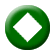 «Οι “Θεσσαλοί” στο λαϊκό τραγούδι»Ο Λάμπρος Λιάβας και το «Αλάτι της Γης» μας προσκαλούν σ’ ένα ξεχωριστό αφιέρωμα στη «Θεσσαλική Σχολή» του λαϊκού τραγουδιού. Πρόκειται για τους συνθέτες και στιχουργούς, που με καταγωγή από τα Τρίκαλα (Βασίλης Τσιτσάνης, Απόστολος Καλδάρας, Κώστας Βίρβος, Χρήστος Κολοκοτρώνης και Γιώργος Σαμολαδάς), την Καρδίτσα (Μπάμπης Μπακάλης και Βασίλης Καραπατάκης) και το Πήλιο (Θόδωρος Δερβενιώτης) θεωρούνται από τους σημαντικότερους δημιουργούς στον χώρο του μεταπολεμικού λαϊκού τραγουδιού. Στην εκπομπή γίνεται ιδιαίτερη αναφορά στους λόγους για τους οποίους κυρίως τα Τρίκαλα λειτούργησαν ως φυτώριο για αυτή τη γενιά «των Θεσσαλών», που παρέλαβαν τη σκυτάλη από τους ρεμπέτες της «Πειραιώτικης» και της «Μικρασιάτικης Σχολής» προσθέτοντας επιρροές από το στεριανό δημοτικό τραγούδι και τη βυζαντινή παράδοση.ΚΥΡΙΑΚΗ,  11/3/2018 -  ΣΥΝΕΧΕΙΑΓια τη ζωή και το έργο τους μιλούν: ο Πάρης Μήτσου (μουσικός παραγωγός και ερευνητής), ο Νίκος Χατζηνικολάου (ανιψιός του Απ. Καλδάρα και συγγραφέας σχετικού βιβλίου), καθώς και ο Παναγιώτης Κολοκοτρώνης (εγγονός του Χρήστου Κολοκοτρώνη) που παίζει και τραγουδά κομμάτια του παππού του.Συμμετέχει το συγκρότημα «Πυρήνας», που αποτελείται από τους: Γρηγόρη Βασίλα (μπουζούκι-τραγούδι), Θοδωρή Στούγιο (μπουζούκι), Αλέξανδρο Καμπουράκη (ακορντεόν), Φίλιππο Παχνιστή (πιάνο), Δημήτρη Χριστοδουλόπουλο (κιθάρα-μπαγλαμάς), Γιάννη Ευαγγέλου (κιθάρα-τραγούδι) και Γιάννη Πλαγιαννάκο (κοντραμπάσο). Τραγουδούν η Σταυρούλα Μανωλοπούλου και ο Θοδωρής Μέρμηγκας.Χορεύουν ο Χρήστος Καραστεφανής και ο Γρηγόρης Πιπίνης από τον Σύλλογο Μεσοτοπιτών Λέσβου «Η Αναγέννηση».Έρευνα-Κείμενα-Παρουσίαση: Λάμπρος ΛιάβαςΣκηνοθεσία: Μανώλης Φιλαϊτης Εκτέλεση παραγωγής: FOSS ON AIR15:00	ΕΡΤ ΕΙΔΗΣΕΙΣ+ ΕΡΤ ΑΘΛΗΤΙΚΑ+ΕΡΤ ΚΑΙΡΟΣ  W	16:00  	ΠΡΟΣΩΠΙΚΑ    W         ΝΕΟ ΕΠΕΙΣΟΔΙΟ Με την Έλενα ΚατρίτσηΕπεισόδιο 8ο: Κώστας Χατζής. «Σύνορα η αγάπη δε γνωρίζει…»«…Όταν κοιτάς από ψηλά μοιάζει η γη με ζωγραφιά και εσύ την πήρες σοβαρά …».Ένας από τους πιο αγαπημένους τραγουδοποιούς, ο Κώστας Χατζής που με την χαρακτηριστική του φωνή και την κιθάρα του, μας ταξιδεύει για περισσότερες από έξι δεκαετίες, μιλά στην Έλενα Κατρίτση για όλα όσα έζησε, για όλα όσα τον πίκραναν και τον έκαναν να κλάψει πολλές φορές στη ζωή του. Μια συνέντευξη γεμάτη αναμνήσεις και αλήθειες…Ο καταξιωμένος καλλιτέχνης, που συνέδεσε το όνομά του με την «χρυσή» εποχή των μπουάτ και που κατάφερε να μιλήσει μέσα από τα τραγούδια του για τις αδικίες και την καταπίεση, θυμάται τις στιγμές που η φτώχεια και η απαξίωση που αντιμετώπισε τον έκαναν να αισθάνεται, ότι δεν είχε θέση στην κοινωνία, σε σημείο να θέλει να δώσει τέλος στη ζωή του. Αυτό  όμως που τον σταμάτησε, ήταν η μεγάλη αγάπη που ένιωθε για τη μητέρα και τον πατέρα του. Μιλάει για τις νύχτες που κοιμόταν στα παγκάκια αγκαλιά με την κιθάρα του, προσπαθώντας να προστατευθεί από τη βροχή, περιγράφει την εποχή που δούλευε ως υπηρέτης για να κερδίσει το ψωμί του αλλά και την αντίδραση της μητέρας του, όταν πήγε να τον ακούσει να τραγουδά για πρώτη φορά, καθώς είχε μάθει ότι έλεγε «κάτι παράξενα» τραγούδια!Ο Κώστας Χατζής που κέρδισε την αγάπη του κόσμου και γνώρισε την επιτυχία και την καταξίωση, πιστεύει όμως ακόμα και σήμερα, ότι η πολιτεία δεν τον θεωρεί «άξιο», όπως ο ίδιος χαρακτηριστικά λέει, ώστε να του επιτρέψει να εμφανιστεί στο Ηρώδειο.17:00  	BASKET  LEAGUE  -  Αγώνας    W      18η  Αγωνιστική «ΑΡΗΣ - ΠΑΟΚ»Απευθείας μετάδοσηΚΥΡΙΑΚΗ,  11/3/2018 -  ΣΥΝΕΧΕΙΑ19.00	THE MITSI SHOW   W  «BEST OF»Ο Γιώργος Μητσικώστας από Δευτέρα έως Παρασκευή στις 20:40 δίνει ρεσιτάλ σάτιρας μέσα από τη συχνότητα της ΕΡΤ1.Επειδή όμως, μία φορά δεν είναι ποτέ αρκετή, τα καλύτερα από το «Mitsi Show» έρχονται στην ΕΡΤ1, κάθε Κυριακή και ώρα 17:00 σε μια «Best of» εκπομπή. Μιμήσεις που ξεχώρισαν, βίντεο που μας έκαναν να κλαίμε από τα γέλια και χαρακτήρες που έκαναν τη διαφορά, σε ένα χορταστικό επεισόδιο που δεν πρέπει να χάσει κανείς!19:50  	Η ΜΗΧΑΝΗ ΤΟΥ ΧΡΟΝΟΥ (E)   W      «Οι αιματηρές εργατικές  εξεργέσεις»Η  «Μηχανή του χρόνου» με τον Χρίστο Βασιλόπουλο παρουσιάζει τις αιματηρές εργατικές εξεγέρσεις, που συγκλόνισαν την Ελλάδα και άνοιξαν το δρόμο για την κατοχύρωση πολλών εργασιακών δικαιωμάτων.Λαύριο και Σέριφος είναι οι δύο περιοχές, που οι μεταλλωρύχοι ξεσηκώθηκαν και βρέθηκαν αντιμέτωποι με τα όπλα του στρατού και της χωροφυλακής. Αλλά και στη Θεσσαλία την ίδια τύχη είχαν οι κολίγοι του κάμπου, που έπεσαν νεκροί από σφαίρες στο Κιλελέρ.Η εκπομπή παρουσιάζει μέσα από ντοκουμέντα και μαρτυρίες το παρασκήνιο των εργατικών διεκδικήσεων σε μία εποχή όπου η ανθρώπινη ζωή δεν είχε καμία αξία και οι αρχές διασφάλιζαν μόνο τα συμφέροντα των εργοδοτών.20:55     ΚΕΝΤΡΙΚΟ ΔΕΛΤΙΟ ΕΙΔΗΣΕΩΝ με την Αντριάνα Παρασκευοπούλου    W              ΑΘΛΗΤΙΚΑ  + ΚΑΙΡΟΣ   	22:00	ΑΘΛΗΤΙΚΗ ΚΥΡΙΑΚΗ   GRΗ ιστορική εκπομπή της ΕΡΤ, «Αθλητική Κυριακή» δίνει ακόμα ένα ραντεβού με τους Έλληνες φιλάθλους, κάθε  Κυριακή, με παρουσιαστές τον Γιώργο Λυκουρόπουλο, τον Ηλία Χριστογιαννόπουλο και τη Μαρία Παπαδοπούλου.Διανύοντας την 5η δεκαετία της ζωής της, η μακροβιότερη αθλητική εκπομπή, συνεχίζει να βρίσκεται στην κορυφή των δικών σας προτιμήσεων και ετοιμάζεται να δικαιώσει και φέτος τις δικές σας προσδοκίες, ικανοποιώντας και τους πιο απαιτητικούς φίλους του αθλητισμού!Εικόνα απ’ όλα τα παιχνίδια της Super League, ρεπορτάζ, αποκλειστικές συνεντεύξεις των πρωταγωνιστών, συνδέσεις με τα γήπεδα όλης της χώρας, γκολ από τα κορυφαία πρωταθλήματα στην Ευρώπη, παρουσίαση της δράσης σε όλα τα υπόλοιπα αθλήματα και φυσικά οι κορυφαίοι καλεσμένοι, συνθέτουν το άκρως ελκυστικό σκηνικό της «Αθλητικής Κυριακής»!ΝΥΧΤΕΡΙΝΕΣ ΕΠΑΝΑΛΗΨΕΙΣ01.00 ΠΡΟΣΩΠΙΚΑ (E) ημέρας - W02:00 Η ΜΗΧΑΝΗ ΤΟΥ ΧΡΟΝΟΥ (E) ημέρας - W03.00 ΤΟ ΑΛΑΤΙ ΤΗΣ ΓΗΣ (Ε) ημέρας  - W04:50 THE MITSI SHOW: BEST OF (E) ημέρας – W     05.40  ΣΑΝ ΣΗΜΕΡΑ ΤΟΝ 20ό ΑΙΩΝΑ (E) – WΔΕΥΤΕΡΑ,  12/3/2018  05:55    «ΠΡΩΤΗ ΕΙΔΗΣΗ»     W   Ενημερωτική εκπομπή με τον Νίκο Παναγιωτόπουλο και τη Μαίρη Πολλάλη.Η νέα καθημερινή εκπομπή της ΕΡΤ1 με έμφαση στην κοινωνία, την πολιτική και την οικονομία. Από τις 6 το πρωί  και για τέσσερις ώρες ο  Νίκος Παναγιωτόπουλος  και η Μαίρη Πολλάλη βάζουν σε πρώτο πλάνο τους πολίτες και την καθημερινότητά τους. Μαζί με τους δημοσιογράφους και τους τεχνικούς της ΕΡΤ μεταφέρουν τον παλμό των γεγονότων.Από τη Δευτέρα 16 Οκτωβρίου Πρώτη Είδηση θα είστε εσείς...Παρουσίαση: Νίκος Παναγιωτόπουλος, Μαίρη Πολλάλη. Αρχισυνταξία: Τιτίκα Ανουσάκη.Διεύθυνση φωτογραφίας: Πέτρος Κουμουνδούρος.Διεύθυνση παραγωγής: Αλεξάνδρα Κούρτη, Βάνα Μπρατάκου.Σκηνοθεσία: Χριστόφορος Γκλεζάκος. Δημοσιογραφική ομάδα: Κώστας Παναγιωτόπουλος, Ρένα Παπανικολάου, Νίνα Κασιμάτη, Ειρήνη Ρουμπεΐδου,  Ανδριάνα Μπίνη, Δέσποινα Κακαλή, Νίκος Γρυλλάκης, Λεωνίδας Μενεγάκης, Ηλίας Κούκος, Γιώργος Καρυωτάκης, Άντζελα Ζούγρα, Ειρήνη Κυρίτση, Γιώργος ΓιαννιδάκηςΣΗΜΕΙΩΣΗ: Στις 07:00, 08:00, 09:00, 10:00 θα μεταδίδεται 2λεπτο ΔΕΛΤΙΟ ΕΙΔΗΣΕΩΝ10:00	«ΑΠΕΥΘΕΙΑΣ»   W        Καθημερινή ενημερωτική εκπομπή με τη Μάριον Μιχελιδάκη, τον Νίκο Μερτζάνη και τον Κώστα Λασκαράτο.ΑΠΕΥΘΕΙΑΣ στα μεγάλα γεγονόταΑΠΕΥΘΕΙΑΣ το πρόσωπο της ημέραςΑΠΕΥΘΕΙΑΣ οι εξελίξεις σε πολιτική και οικονομίαΌ,τι συμβαίνει στην πόλη και στο χωριό Ό,τι απασχολεί τους νέους αλλά και τους μεγαλύτερουςΌ,τι «παίζει» εντός και εκτός ΕλλάδαςΌ,τι συζητάμε στα σπίτια μαςΚάθε πρωί - Δευτέρα με Παρασκευή – 10:00 με 12:00, στην ΕΡΤ1.Παρουσίαση: Μάριον Μιχελιδάκη, Κώστας Λασκαράτος, Νίκος Μερτζάνης.Αρχισυνταξία: Χρήστος Κιούπης, Αννίτα Πασχαλινού.Παραγωγή: Βάσω Φούρλα.Σκηνοθεσία: Γιώργος Σταμούλης.12:00   ΕΡΤ ΕΙΔΗΣΕΙΣ – ΕΡΤ ΑΘΛΗΤΙΚΑ – ΕΡΤ ΚΑΙΡΟΣ  W13:00	ΣΑΝ ΣΗΜΕΡΑ ΤΟΝ 20ό ΑΙΩΝΑ (E)   W13:15	ΕΛΛΗΝΙΚΗ ΣΕΙΡΑ (E)   W	«ΣΤΑ ΦΤΕΡΑ ΤΟΥ ΕΡΩΤΑ»  Β΄ ΚΥΚΛΟΣΚοινωνική-δραματική σειρά, παραγωγής 1999-2000.Σκηνοθεσία: Γιάννης Βασιλειάδης, Ευγενία ΟικονόμουΜουσική: Γιώργος ΧατζηνάσιοςΔΕΥΤΕΡΑ,  12/3/2018  Παίζουν: Αντώνης Θεοδωρακόπουλος, Μαριάννα Τουμασάτου, Ελευθερία Ρήγου, Αλέξανδρος Σταύρου, Μαριαλένα Κάρμπουρη, Νόνη Ιωαννίδου, Βασίλης Ευταξόπουλος, Νίκος Ορφανός, Μαρουσώ Μαύρη, Άννα Στίλβη, Νέλλη Πολυδεράκη, Γιώργος Πετρόχειλος, Τάσος Παπαναστασίου, Γιώργος Καλατζής, Σπύρος Μεριανός, Βαγγέλης Στολίδης, Τζούλη Σούμα, Γιώργος Μιχαλάκης, Ανδρομάχη Δαυλού, Γιώργος Μπέλλος, Μαρκέλλα Παππά, Γιώργος Γεροντιδάκης, Κατερίνα Μαλτέζου, Ζωζώ Ζάρπα, Στάθης Κακαβάς, Γιώργος ΚυρίτσηςΕπεισόδια 139ο, 140ο, 141ο,  &  142ο 15:00	ΕΡΤ ΕΙΔΗΣΕΙΣ με τη Σταυρούλα Χριστοφιλέα  WΕΡΤ  ΑΘΛΗΤΙΚΑ/ ΕΡΤ ΚΑΙΡΟΣ16:00    ΔΕΥΤΕΡΗ ΜΑΤΙΑ  W    Καθημερινή ενημερωτική εκπομπή που φωτίζει τα γεγονότα με διεισδυτικότητα, αξιοπιστία και  πλουραλισμό.Ανάλυση, ενημέρωση, παρασκήνιο, αποκάλυψη, από την Κατερίνα Ακριβοπούλου και την Έλλη Τριανταφύλλου. Μαζί τους στο στούντιο σχολιάζουν την τρέχουσα επικαιρότητα ο Σωτήρης Καψώχας και η Φώφη Γιωτάκη.«Δεύτερη ματιά» καθημερινά στις 4 το απόγευμα από τη συχνότητα της ΕΡΤ1.Αρχισυνταξία: Θοδωρής Καρυώτης.Σκηνοθεσία:  Θανάσης Τσαουσόπουλος.Διεύθυνση παραγωγής: Ευτυχία Μελέτη, Κώστας Καρπούζος.18:00	ΕΡΤ ΕΙΔΗΣΕΙΣ  WΕΡΤ  ΑΘΛΗΤΙΚΑ/ ΕΡΤ ΚΑΙΡΟΣ/ ΔΕΛΤΙΟ ΓΙΑ ΠΡΟΣΦΥΓΕΣ /Δελτίο στη Νοηματική 18:30 	ΞΕΝΗ ΣΕΙΡΑ   GR      A΄ ΤΗΛΕΟΠΤΙΚΗ ΜΕΤΑΔΟΣΗ«ΟΙ ΕΞΙ ΑΔΕΛΦΕΣ»  (SEIS HERMANAS – SIX SISTERS)      Ζ΄ ΚΥΚΛΟΣ Δραματική σειρά εποχής, παραγωγής Ισπανίας (RTVE) 2015.Σκηνοθεσία: Αντόνιο Χερνάντεζ, Μιγκέλ Κόντε, Νταβίντ Ουγιόα, Χαϊμέ Μποτέλα και Ίνμα Τορέντε.Πρωταγωνιστούν: Μάρτα Λαγιάλντε (Ντιάνα Σίλβα), Μαριόνα Τένα (Μπιάνκα Σίλβα),  Σίλια Φρεϊχέιρο (Αντέλα Σίλβα), Μαρία Κάστρο (Φραντζέσκα Σίλβα), Καντέλα Σεράτ (Σίλια Σίλβα), Κάρλα Ντίαζ (Ελίσα Σίλβα), Άλεξ Αδροβέρ (Σαλβαδόρ Μοντανέρ), Χουάν Ριμπό (Δον Ρικάρντο Σίλβα).Yπόθεση: Μαδρίτη, 1920. Οι έξι αδελφές Σίλβα είναι η ψυχή στις διασκεδάσεις της υψηλής κοινωνίας της Μαδρίτης. Όμορφες, κομψές, αριστοκρατικές, γλυκές και εκλεπτυσμένες, οι έξι αδελφές απολαμβάνουν μια ζωή χωρίς σκοτούρες, μέχρι που ο χήρος πατέρας τους παθαίνει ένα σοβαρό ατύχημα που τις αναγκάζει να αντιμετωπίσουν μια καινούργια πραγματικότητα: η οικογενειακή επιχείρηση βρίσκεται σε κρίση και η μόνη πιθανότητα σωτηρίας εξαρτάται από τις ίδιες.Τώρα, ο τρόπος ζωής που ήξεραν, πρέπει να αλλάξει ριζικά. Έχουν μόνο η μία την άλλη. Οι ζωές τους αρχίζουν να στροβιλίζονται μέσα στο πάθος, στη φιλοδοξία, τη ζήλια, την εξαπάτηση, την απογοήτευση, την άρνηση και την αποδοχή της αληθινής αγάπης, που μπορεί να καταφέρει τα πάντα, ακόμα και να σώσει μια επιχείρηση σε ερείπια.Γιατί ο έρωτας παραμονεύει σε κάθε στροφή.ΔΕΥΤΕΡΑ,  12/3/2018  Επεισόδιο 50ο. Η δίκη της Ούρσουλα αρχίζει και παρά την κατάθεση του Λουίς εναντίον της, ο Τριστάν επιμένει ότι εκείνη είναι το θύμα. Ο Γκαμπριέλ επηρεάζεται από την μαρτυρία του Λουίς και αρχίζει να αμφιβάλει για την σύζυγό του. Η Κάτα αποφασίζει να χωρίσει με τον Μπενίτο, ο οποίος κατηγορεί για όλα τη Σίλια, η οποία έχει σοβαρότατα θέματα να αντιμετωπίσει. Η Ελίσα μαθαίνει ότι ο Λεόν είναι νεκρός και κατηγορεί τον πατέρα της για τον θάνατό του. Ο Σαλβαδόρ ζητά από τον Ροδόλφο εξηγήσεις για τη λύση του συμβολαίου με τους Γάλλους και εκείνος αναγκάζεται να ομολογήσει την αλήθεια. Ο Τριστάν ανακοινώνει στην Μπιάνκα  ότι είναι διατεθειμένος να απαρνηθεί τη θρησκεία του για να είναι μαζί της.Επεισόδιο 51ο.  Η Ελίσα διστάζει να δεχτεί την απόφαση του Σίρο για  μετακόμιση στο Βαγιαδολίδ. Δεν υποψιάζεται όμως για ποιο λόγο  ο Σίρο θα αλλάξει γνώμη. Και ενώ ο Τριστάν πιστεύει ότι η λίστα τον μαρτύρων στη δίκη της Ούρσουλα έχει ολοκληρωθεί, ένας ακόμη μάρτυρας θα δώσει νέα τροπή στην υπόθεση: η Ντιάνα Σίλβα. Ο Κριστόμπαλ προσπαθεί να συμφιλιωθεί με τον Ροδόλφο. Ο Σαλβαδόρ θυμώνει με την απόφαση της Ντιάνα να καταθέσει στην δίκη και κουρασμένος από τις συνεχείς προστριβές με τη σύζυγό του, παίρνει και εκείνος μια σοβαρή απόφαση. 20:40   THE MITSI SHOW   W    Με τον Γιώργο ΜητσικώσταΗ σάτιρα του Γιώργου Μητσικώστα επέστρεψε μέσα από τη συχνότητα της ΕΡΤ1, πιο καυστική από ποτέ. Από Δευτέρα έως και Παρασκευή στις 20:40, ο αγαπημένος μίμος με το δικό του μοναδικό τρόπο φέρνει στις οθόνες μας όλους τους μικρούς ήρωες της καθημερινότητάς μας, από το χώρο της πολιτικής, του αθλητισμού και του lifestyle.Πρόσωπα και καταστάσεις μπαίνουν στο στόχαστρό του σε μια εκπομπή που δεν αφήνει τίποτα όρθιο! «The Mitsi Show» σημαίνει σάτιρα προς όλες τις κατευθύνσεις με χιούμορ και φαντασία!Πρέπει να το δεις για να το πιστέψεις…Παρουσίαση: Γιώργος Μητσικώστας.Σκηνοθεσία: Περικλής Κων. Ασπρούλιας.Επιμέλεια εκπομπής: Μάκης Ρηγάτος.Παραγωγός: Στέλιος Αγγελόπουλος.20:55	ΚΕΝΤΡΙΚΟ ΔΕΛΤΙΟ ΕΙΔΗΣΕΩΝ με την Δώρα Αναγνωστοπούλου  WΑΘΛΗΤΙΚΑ + ΚΑΙΡΟΣ  22:00 	ΞΕΝΗ ΣΕΙΡΑ   GR   Α΄ ΤΗΛΕΟΠΤΙΚΗ ΜΕΤΑΔΟΣΗ«PEAKY BLINDERS»    Α΄ ΚΥΚΛΟΣ – ΕΝΑΡΞΗΔραματική γκαγκστερική σειρά εποχής,  παραγωγής Αγγλίας 2013.Η σειρά βασίζεται στην πραγματική ιστορική συμμορία των «Peaky Blinders» του Μπέρμιγχαμ. Δημιουργός της σειράς είναι ο Στίβεν Νάιτ.Παίζουν: Κίλιαν Μέρφι, Πολ Άντερσον, Έλεν ΜακΚρόρι, Σαμ Νιλ, Τομ Χάρντι, Άναμπελ Γουόλς, Νόα Τέιλορ Η σειρά εξελίσσεται στους δρόμους του Μπέρμιγχαμ, Αγγλία, το 1919, μετά τον Α΄ Παγκόσμιο Πόλεμο και παρακολουθεί τη ζωή και τα κατορθώματα της συμμορίας «Peaky Blinders». Ο ίδιος ο Ουίνστον Τσόρτσιλ αναθέτει στον Επιθεωρητή Τσέστερ Κάμπελ να αντιμετωπίσει την εγκληματική της δράση και να επιστρέψει από το Μπέλφαστ, όπου είχε αναλάβει να καθαρίσει την πόλη από τον IRA, τους κομμουνιστές, τις συμμορίες και τους αναρχικούς.ΔΕΥΤΕΡΑ,  12/3/2018  Η σειρά ενθουσίασε κοινό και κριτικούς και χαρακτηρίστηκε ως η πιο έξυπνη, ατμοσφαιρική και συναρπαστική δραματική σειρά του BBC τα τελευταία χρόνια.Το εξαιρετικό καστ, η ατμόσφαιρα μιας άλλης εποχής, η σκηνοθεσία, τα εκπληκτικά κοστούμια και το μαεστρικό ντύσιμο κάθε σκηνής με τρομερά μουσικά κομμάτια είναι  οι σημαντικότεροι λόγοι  που κάνουν τη σειρά να ξεχωρίζει.  Ένα rock and roll ταξίδι  Nick Cave, Artic Monkeys, PJ Harvey, White Stripes μέχρι και Johnny Cash, σε απόλυτη αρμονία με τον αέρα και το στυλ της περιβόητης συμμορίας. Επεισόδιο 1ο. O Tόμας Σέλμπι, αρχηγός της συμμορίας «Peaky Blinders» στο Μπέρμιγχαμ, βρίσκει ένα φορτίο με όπλα και προβληματίζεται. Ξέρει ότι θα μπλέξει με το νόμο αν τα κρατήσει, αλλά από την άλλη η συμμορία θα γίνει πανίσχυρη. Ταυτόχρονα κάνει έξαλλο τον αδελφό του, Άρθουρ, όταν στήνει μια ιπποδρομία χωρίς την άδεια του Μπίλι, του ανθρώπου που κανονίζει τις κούρσες. Οι Σέλμπι θα μπλέξουν άσχημα όμως όταν ο Επιθεωρητής Κάμπελ, τοποθετημένος στο Μπέλφαστ από τον υπουργό Εξωτερικών Ουίνστον Τσόρτσιλ, αναλαμβάνει να επιστρέψει τα κλεμμένα όπλα στο εργοστάσιο χωρίς να το πάρει είδηση ο Τύπος. Η οικογένεια δεν ξέρει επίσης ότι η καινούργια σερβιτόρα στην παμπ της γειτονιάς, η Γκρέις, είναι μυστική πράκτορας που δουλεύει για τον Κάμπελ.23:00	Η ΕΠΟΜΕΝΗ ΜΕΡΑ    W      ΝΕΟ ΕΠΕΙΣΟΔΙΟΜε τον Σεραφείμ Π. ΚοτρώτσοΗ πολιτική εκπομπή «Η επόμενη μέρα»  με τον Σεραφείμ Π. Κοτρώτσο επικεντρώνεται σε θέματα πολιτικής και οικονομικής επικαιρότητας αλλά και σε μεγάλα ζητήματα που αφορούν στην κοινωνία.Επίσης, η εκπομπή παρουσιάζει τις απόψεις των πολιτικών δυνάμεων, των εκπροσώπων των κοινωνικών φορέων και της επιχειρηματικότητας, φροντίζοντας να καταλήγει σ’ ένα «διά ταύτα» πέρα από άγονες αντιπαραθέσεις.Συνεργάτες της εκπομπής που σχολιάζουν και αναλύουν τα θέματα της επικαιρότητας είναι ο Μανώλης Κοττάκης και η  Νικόλ Λειβαδάρη, ενώ τακτικά φιλοξενούνται στο στούντιο δημοσιογράφοι, σχολιαστές και αναλυτές από διάφορα μέσα ενημέρωσης.00:30 	ΞΕΝΟ ΝΤΟΚΙΜΑΝΤΕΡ     GR «ΤΟ ΜΙΣΟ ΤΟΥ ΟΥΡΑΝΟΥ»  (HALF THE SKY)   Α΄ ΤΗΛΕΟΠΤΙΚΗ ΜΕΤΑΔΟΣΗΝτοκιμαντέρ, παραγωγής ΗΠΑ 2012.Αυτή η σειρά  ντοκιμαντέρ είναι ένα παθιασμένο κάλεσμα να μην στεκόμαστε παθητικά μπροστά στην μαύρη μοίρα εκατομμυρίων γυναικών σε ολόκληρο τον κόσμο, αλλά να βοηθήσουμε να μετατρέψουμε την καταπίεση σε ευκαιρία. Το μέλλον μας βρίσκεται στα χέρια των γυναικών παντού. Οι δημοσιογράφοι ταξιδεύουν μαζί με την Εύα Μέντες, την Μεγκ Ράιαν, την Νταϊάν Λέιν και άλλες σταρ και ακτιβίστριες στον αναπτυσσόμενο κόσμο για να γνωρίσουν κορίτσια και γυναίκες που ζουν υπό δραματικές συνθήκες και αγωνίζονται με γενναιότητα να τις αλλάξουν. Ο Τζορτζ Κλούνεϊ, η Μαντλίν Ολμπράιτ και η Χίλαρι Κλίντον επίσης σε συνεντεύξεις που δίνουν, μέσα από δραματικές ιστορίες μιλούν για εφικτές και βιώσιμες λύσεις για την αλλαγή.             Επεισόδιο 1ο. (Α΄ μέρος)ΔΕΥΤΕΡΑ,  12/3/2018  ΝΥΧΤΕΡΙΝΕΣ ΕΠΑΝΑΛΗΨΕΙΣ:01.30  ΞΕΝΗ ΣΕΙΡΑ «PEAKY BLINDERS» (Ε) ημέρας GR02.30  ΞΕΝΗ ΣΕΙΡΑ: «ΟΙ ΕΞΙ ΑΔΕΡΦΕΣ»  (Ε) ημέρας   GR04.20  ΕΛΛΗΝΙΚΗ ΣΕΙΡΑ «ΣΤΑ ΦΤΕΡΑ ΤΟΥ ΕΡΩΤΑ» (Ε) ημέρας  W05.45  ΣΑΝ ΣΗΜΕΡΑ ΤΟΝ 20ό  ΑΙΩΝΑ (Ε)  - WΤΡΙΤΗ, 13/3/2018  05:55   «ΠΡΩΤΗ ΕΙΔΗΣΗ»     W    Ενημερωτική εκπομπή με τον Νίκο Παναγιωτόπουλο και τη Μαίρη ΠολλάληΣΗΜΕΙΩΣΗ: Στις 07:00, 08:00, 09:00, 10:00 θα μεταδίδεται 2λεπτο ΔΕΛΤΙΟ ΕΙΔΗΣΕΩΝ10:00	«ΑΠΕΥΘΕΙΑΣ»   W        Ενημερωτική εκπομπή με τη Μάριον Μιχελιδάκη, τον Νίκο Μερτζάνη και τον Κώστα Λασκαράτο.12:00   ΕΡΤ ΕΙΔΗΣΕΙΣ – ΕΡΤ ΑΘΛΗΤΙΚΑ – ΕΡΤ ΚΑΙΡΟΣ  W13:00	ΣΑΝ ΣΗΜΕΡΑ ΤΟΝ 20ό ΑΙΩΝΑ (Ε) W    13:15	ΕΛΛΗΝΙΚΗ ΣΕΙΡΑ (E)   W	«ΣΤΑ ΦΤΕΡΑ ΤΟΥ ΕΡΩΤΑ»  Β΄ ΚΥΚΛΟΣΚοινωνική-δραματική σειρά, παραγωγής 1999-2000.Επεισόδια 143ο, 144ο, 145ο & 146ο 15:00	ΕΡΤ ΕΙΔΗΣΕΙΣ  με τη Σταυρούλα Χριστοφιλέα   WΕΡΤ  ΑΘΛΗΤΙΚΑ/ ΕΡΤ ΚΑΙΡΟΣ16:00   ΔΕΥΤΕΡΗ ΜΑΤΙΑ  W    	Ενημερωτική εκπομπή με την Κατερίνα Ακριβοπούλου και την Έλλη Τριανταφύλλου.Μαζί τους στο στούντιο σχολιάζουν την τρέχουσα επικαιρότητα ο Σωτήρης Καψώχας και η Φώφη Γιωτάκη.    18:00	ΕΡΤ ΕΙΔΗΣΕΙΣ  WΕΡΤ  ΑΘΛΗΤΙΚΑ/ ΕΡΤ ΚΑΙΡΟΣ/ ΔΕΛΤΙΟ ΓΙΑ ΠΡΟΣΦΥΓΕΣ /Δελτίο στη Νοηματική 18:30 	ΞΕΝΗ ΣΕΙΡΑ   GR      A΄ ΤΗΛΕΟΠΤΙΚΗ ΜΕΤΑΔΟΣΗ«ΟΙ ΕΞΙ ΑΔΕΛΦΕΣ»  (SEIS HERMANAS – SIX SISTERS)      Ζ΄ ΚΥΚΛΟΣ Δραματική σειρά εποχής, παραγωγής Ισπανίας (RTVE) 2015.Επεισόδιο 52ο. Όλοι προετοιμάζονται να παρευρεθούν στην κηδεία του Κάρλος Τεράν.  Η κηδεία φέρνει στην Σίλια αναμνήσεις από την Αουρόρα. Η Ντιάνα προσπαθεί να συμφιλιωθεί με τον Σαλβαδόρ, όμως εκείνος αυτή τη φορά αισθάνεται πολύ πληγωμένος και δεν μπορεί να την συγχωρέσει. Η υγεία της Αντόνια επιδεινώνεται, ωστόσο εκείνη εξακολουθεί να κρύβει το πρόβλημά της από τον Γκαμπριέλ, για να μην τον ανησυχήσει. Η Ελπίντια συναντά τον Ραϊμούνδο και τα αισθήματά της για εκείνον ξαναζωντανεύουν.ΤΡΙΤΗ, 13/3/2018 - ΣΥΝΕΧΕΙΑ  Επεισόδιο 53ο. Ο Σαλβαδόρ είναι αποφασισμένος να χωρίσει με την Ντιάνα και εκείνη δεν ξέρει πώς να τον μεταπείσει. Η Σίλια ομολογεί στην Κάτα τα συναισθήματά της για εκείνη και αποφασίζουν να ξεκινήσουν μια σχέση. Ο Μπενίτο σοκάρεται όταν μαθαίνει τις σεξουαλικές προτιμήσεις των δύο γυναικών. Η Σοφία εγκαθίσταται με τον γιο της στο σπίτι της Ελίσα, η οποία δεν μπορεί να αντέξει αυτή την κατάσταση. Η Αμάλια ζητά από την Μπιάνκα να τις διδάξει καλούς τρόπους, για να μπορέσει να σταθεί στο ύψος του ονόματος των Λοϊγκόρι. Ο Κριστόμπαλ ανακοινώνει στην Αντόνια ότι πρέπει να προχωρήσει σε εγχείρηση ανοικτής καρδιάς και την συμβουλεύει να ενημερώσει τον Γκαμπριέλ.20:40   THE MITSI SHOW   W    Σατιρική εκπομπή με τον Γιώργο Μητσικώστα20:55	ΚΕΝΤΡΙΚΟ ΔΕΛΤΙΟ ΕΙΔΗΣΕΩΝ με την Δώρα Αναγνωστοπούλου  WΑΘΛΗΤΙΚΑ + ΚΑΙΡΟΣ  22:00 	ΞΕΝΗ ΣΕΙΡΑ   GR   Α΄ ΤΗΛΕΟΠΤΙΚΗ ΜΕΤΑΔΟΣΗ             «PEAKY BLINDERS»    Α΄ ΚΥΚΛΟΣΔραματική γκαγκστερική σειρά εποχής,  παραγωγής Αγγλίας 2013.Η σειρά βασίζεται στην πραγματική ιστορική συμμορία των «Peaky Blinders» του Μπέρμιγχαμ. Δημιουργός της σειράς είναι ο Στίβεν Νάιτ.Παίζουν: Κίλιαν Μέρφι, Πολ Άντερσον, Έλεν ΜακΚρόρι, Σαμ Νιλ, Τομ Χάρντι, Άναμπελ Γουόλς, Νόα Τέιλορ Επεισόδιο 2ο. Ο Τόμας Σέλμπι ξεκινά συνεργασία με τον Μπίλι Κίμπερ – τον άνθρωπο που μπορεί να τον βοηθήσει να πραγματοποιήσει το όνειρό του να στήσει μια νόμιμη επιχείρηση με στοιχήματα. Για να το καταφέρει, αναγκάζεται να μπλέξει με μια οικογένεια Τσιγγάνων- τους Λι- και έχει μαζί τους κακά ξεμπερδέματα.Στο μεταξύ, η Πόλι μαθαίνει πως η Άντα είναι έγκυος από τον Φρέντι και τους αγοράζει εισιτήριο για να το σκάσουν στην Αμερική. Ο Φρέντι όμως δεν σκοπεύει να πάει πουθενά και κάνει πρόταση γάμου στην Άντα. Ο Τόμας συμφωνεί με τον Επιθεωρητή Κάμπελ να του παραδώσει τα κλεμμένα όπλα και να διασφαλίσει ότι ο Φρέντι θα τους αδειάσει τη γωνιά,  με αντάλλαγμα η αστυνομία να κάνει τα στραβά μάτια στις δουλειές του. 23:00   ΙΣΤΟΡΙΚΟΙ ΠΕΡΙΠΑΤΟΙ    W       ΝΕΟ ΕΠΕΙΣΟΔΙΟΜε την Μαριλένα ΚατσίμηΟι «Ιστορικοί Περίπατοι» έχουν σκοπό να αναδείξουν πλευρές της ελληνικής Ιστορίας άγνωστες στο πλατύ κοινό με απλό και κατανοητό τρόπο.Η εκπομπή-ντοκιμαντέρ επιχειρεί να παρουσιάσει την Ιστορία αλλιώς, την Ιστορία στον τόπο της. Με εξωτερικά γυρίσματα στην Αθήνα ή την επαρχία σε χώρους που σχετίζονται με το θέμα της κάθε εκπομπής και «εκμετάλλευση» του πολύτιμου Αρχείου της ΕΡΤ και άλλων φορέων.ΤΡΙΤΗ, 13/3/2018 - ΣΥΝΕΧΕΙΑ  «Εθνικός Διχασμός 1915 – 1936»Ο Διχασμός σηματοδοτεί το σχίσμα που προκλήθηκε εξαιτίας των αντικρουόμενων πολιτικών του Ελευθέριου Βενιζέλου και του βασιλιά Κωνσταντίνου σε σχέση με την ένταξη της Ελλάδας στον Α΄ Παγκόσμιο Πόλεμο.Αυτή η διχογνωμία οδήγησε στο πρώτο από τα δύο μεγάλα σχίσματα της Ελληνικής Ιστορίας του 20ού αιώνα, τη διαίρεση μεταξύ Βενιζελισμού και Αντιβενιζελισμού. Ο Εθνικός Διχασμός, όπως επικράτησε να αποκαλείται, επρόκειτο να διαρκέσει μία εικοσαετία με βαθιές πολιτικές, οικονομικές και κοινωνικές συνέπειες.Στην Ελλάδα του Διχασμού θα μας «ξεναγήσει» ο ιστορικός Σωτήρης Ριζάς, διευθυντής ερευνών στο Κέντρο Έρευνας της Ιστορίας του Νεώτερου Ελληνισμού της Ακαδημίας Αθηνών.Παρουσίαση-αρχισυνταξία: Μαριλένα Κατσίμη.Σκηνοθεσία: Έλενα Λαλοπούλου.Διεύθυνση φωτογραφίας: Γιώργος Πουλίδης.Διεύθυνση παραγωγής: Ελένη Ντάφλου.24:00 	ΞΕΝΟ ΝΤΟΚΙΜΑΝΤΕΡ     GR «ΤΟ ΜΙΣΟ ΤΟΥ ΟΥΡΑΝΟΥ»  (HALF THE SKY)   Α΄ ΤΗΛΕΟΠΤΙΚΗ ΜΕΤΑΔΟΣΗΝτοκιμαντέρ, παραγωγής ΗΠΑ 2012.             Επεισόδιο 1ο. (Β΄ μέρος)ΝΥΧΤΕΡΙΝΕΣ ΕΠΑΝΑΛΗΨΕΙΣ:01.00  ΞΕΝΗ ΣΕΙΡΑ  «PEAKY BLINDERS» (Ε) ημέρας GR02.00   ΞΕΝΗ ΣΕΙΡΑ  «ΟΙ ΕΞΙ ΑΔΕΡΦΕΣ» (Ε) ημέρας GR03.50  ΞΕΝΟ ΝΤΟΚΙΜΑΝΤΕΡ (Ε) ημέρας GR04.40  ΕΛΛΗΝΙΚΗ ΣΕΙΡΑ (Ε) «ΣΤΑ ΦΤΕΡΑ ΤΟΥ ΕΡΩΤΑ»  (Ε) ημέρας W05.45  ΣΑΝ ΣΗΜΕΡΑ ΤΟΝ 20ό ΑΙΩΝΑ (Ε)   WΤΕΤΑΡΤΗ,  14/3/201805:55   «ΠΡΩΤΗ ΕΙΔΗΣΗ»     W    Ενημερωτική εκπομπή με τον Νίκο Παναγιωτόπουλο και τη Μαίρη ΠολλάληΣΗΜΕΙΩΣΗ: Στις 07:00, 08:00, 09:00, 10:00 θα μεταδίδεται 2λεπτο ΔΕΛΤΙΟ ΕΙΔΗΣΕΩΝ10:00	«ΑΠΕΥΘΕΙΑΣ»   W        Ενημερωτική εκπομπή με τη Μάριον Μιχελιδάκη, τον Νίκο Μερτζάνη και τον Κώστα Λασκαράτο.12:00   ΕΡΤ ΕΙΔΗΣΕΙΣ – ΕΡΤ ΑΘΛΗΤΙΚΑ – ΕΡΤ ΚΑΙΡΟΣ  W13:00	ΣΑΝ ΣΗΜΕΡΑ ΤΟΝ 20ό ΑΙΩΝΑ (Ε) W    13:15	ΕΛΛΗΝΙΚΗ ΣΕΙΡΑ (E)   W	«ΣΤΑ ΦΤΕΡΑ ΤΟΥ ΕΡΩΤΑ»  Β΄ ΚΥΚΛΟΣΚοινωνική-δραματική σειρά, παραγωγής 1999-2000.Επεισόδια  147ο, 148ο, 149ο  & 150ο 15:00	ΕΡΤ ΕΙΔΗΣΕΙΣ  με τη Σταυρούλα Χριστοφιλέα  WΕΡΤ  ΑΘΛΗΤΙΚΑ/ ΕΡΤ ΚΑΙΡΟΣ16:00    ΔΕΥΤΕΡΗ ΜΑΤΙΑ  W    . 	Ενημερωτική εκπομπή με την Κατερίνα Ακριβοπούλου και την Έλλη Τριανταφύλλου.Μαζί τους στο στούντιο σχολιάζουν την τρέχουσα επικαιρότητα ο Σωτήρης Καψώχας και η Φώφη Γιωτάκη.    18:00	ΕΡΤ ΕΙΔΗΣΕΙΣ  WΕΡΤ  ΑΘΛΗΤΙΚΑ/ ΕΡΤ ΚΑΙΡΟΣ/ ΔΕΛΤΙΟ ΓΙΑ ΠΡΟΣΦΥΓΕΣ /Δελτίο στη Νοηματική 18:30 	ΞΕΝΗ ΣΕΙΡΑ   GR      A΄ ΤΗΛΕΟΠΤΙΚΗ ΜΕΤΑΔΟΣΗ«ΟΙ ΕΞΙ ΑΔΕΛΦΕΣ»  (SEIS HERMANAS – SIX SISTERS)      Ζ΄ ΚΥΚΛΟΣ Δραματική σειρά εποχής, παραγωγής Ισπανίας (RTVE) 2015.Επεισόδιο 54ο. Η ερωτική ιστορία μεταξύ της Ελπίντια και του Ραϊμούνδο ξαναζωντανεύει και φαίνεται ότι τίποτα δεν μπορεί να εμποδίσει την ευτυχία της. Μέχρι τη στιγμή που εμφανίζεται η Μερσεντίτας, έτοιμη να διεκδικήσει τη θέση της στην κουζίνα των Σίλβα, αλλά και στην καρδιά του συζύγου της. Οι αδελφές, εκτός από την Ροζαλία δέχονται χωρίς ενδοιασμούς τον Τριστάν ως αρραβωνιαστικό της Μπιάνκα. Η  Ελίσα ανησυχεί  πολύ για την άφιξη της Σοφία στο σπίτι της. Ο Σαλβαδόρ απαιτεί από τον Μπενίτο να σταματήσει να παρενοχλεί την Κάτα και η δημόσια διένεξή τους θα έχει απρόβλεπτες συνέπειες. ΤΕΤΑΡΤΗ,  14/3/2018Επεισόδιο 55ο. Η ανάμνηση της Αουρόρα εμποδίζει τη Σίλια να είναι ευτυχισμένη με την Κάτα. Ο Βελάσκο τη συμβουλεύει να γράψει ένα βιβλίο για αυτή τη μεγάλη της αγάπη.  Ο Κριστόμπαλ ενημερώνει τον Μπενίτο στο νοσοκομείο ότι λόγω του ξυλοδαρμού του μπορεί να χάσει την ακοή του από το ένα αφτί.  Όταν ο Βελάσκο φτάνει για να τον ανακρίνει, ο Μπενίτο κατηγορεί τον Σαλβαδόρ. Ο Τριστάν ομολογεί στην Μπιάνκα ότι οι γονείς του δεν θέλουν να την συναντήσουν γιατί ξέρουν για την επιθυμία της να ασπαστεί ο γιος τους τον καθολικισμό. Η Ελίσα απαιτεί από τον Σίρο να επιλέξει ανάμεσα σε εκείνη και την Σοφία.  20:40    THE MITSI SHOW   W    Σατιρική εκπομπή με τον Γιώργο Μητσικώστα21:10	CHAMPIONS ΕΡΤ – Εκπομπή Pre Game   Με τον Πέτρο Μαυρογιαννίδη και τον Βασίλη Μπακόπουλο21:45	CHAMPIONS LEAGUE   GR   &  HDΦΑΣΗ ΤΩΝ 16 «ΜΠΑΡΤΣΕΛΟΝΑ - ΤΣΕΛΣΙ»Απευθείας μετάδοση23:30	CHAMPIONS ΕΡΤ – Εκπομπή Post Game  GRΗ εκπομπή θα περιλαμβάνει εκτεταμένα στιγμιότυπα από τον αγώνα «ΜΠΕΣΙΚΤΑΣ - ΜΠΑΓΕΡΝ»ΝΥΧΤΕΡΙΝΕΣ ΕΠΑΝΑΛΗΨΕΙΣ:01.30 ΞΕΝΗ ΣΕΙΡΑ «ΟΙ ΕΞΙ ΑΔΕΡΦΕΣ» (E) ημέρας GR03.20 ΕΛΛΗΝΙΚΗ ΣΕΙΡΑ «ΣΤΑ ΦΤΕΡΑ ΤΟΥ ΕΡΩΤΑ» (Ε) ημέρας  W04.50 ΑΠΟ ΤΟΝ ΦΡΟΪΝΤ ΣΤΟ ΔΙΑΔΙΚΤΥΟ  (Ε) WΠΕΜΠΤΗ,  15/3/2018 05:55   «ΠΡΩΤΗ ΕΙΔΗΣΗ»  W   	Ενημερωτική εκπομπή με τον Νίκο Παναγιωτόπουλο και την Μαίρη ΠολλάληΣΗΜΕΙΩΣΗ: Στις 07:00, 08:00, 09:00, 10:00 θα μεταδίδεται 2λεπτο ΔΕΛΤΙΟ ΕΙΔΗΣΕΩΝ10:00	«ΑΠΕΥΘΕΙΑΣ»   W      Ενημερωτική εκπομπή με τη Μάριον Μιχελιδάκη, τον Νίκο Μερτζάνη και τον Κώστα Λασκαράτο12:00   ΕΡΤ ΕΙΔΗΣΕΙΣ – ΕΡΤ ΑΘΛΗΤΙΚΑ – ΕΡΤ ΚΑΙΡΟΣ  W13:00	ΣΑΝ ΣΗΜΕΡΑ ΤΟΝ 20ό ΑΙΩΝΑ (Ε) W    13:15	ΕΛΛΗΝΙΚΗ ΣΕΙΡΑ (E)   W	«ΣΤΑ ΦΤΕΡΑ ΤΟΥ ΕΡΩΤΑ»  Β΄ ΚΥΚΛΟΣΚοινωνική-δραματική σειρά, παραγωγής 1999-2000.Επεισόδια 151ο, 152ο, 153ο  & 154ο  15:00	ΕΡΤ ΕΙΔΗΣΕΙΣ  με τη Σταυρούλα Χριστοφιλέα WΕΡΤ  ΑΘΛΗΤΙΚΑ/ ΕΡΤ ΚΑΙΡΟΣ16:00   ΔΕΥΤΕΡΗ ΜΑΤΙΑ  W	Ενημερωτική εκπομπή με την Κατερίνα Ακριβοπούλου και την Έλλη Τριανταφύλλου.Μαζί τους στο στούντιο σχολιάζουν την τρέχουσα επικαιρότητα ο Σωτήρης Καψώχας και η Φώφη Γιωτάκη.    18:00	ΕΡΤ ΕΙΔΗΣΕΙΣ  WΕΡΤ  ΑΘΛΗΤΙΚΑ/ ΕΡΤ ΚΑΙΡΟΣ/ ΔΕΛΤΙΟ ΓΙΑ ΠΡΟΣΦΥΓΕΣ /Δελτίο στη Νοηματική 18:30 	ΞΕΝΗ ΣΕΙΡΑ    GR    Ζ΄ ΚΥΚΛΟΣ A΄ ΤΗΛΕΟΠΤΙΚΗ ΜΕΤΑΔΟΣΗ «ΟΙ ΕΞΙ ΑΔΕΛΦΕΣ»  (SEIS HERMANAS – SIX SISTERS)      Ζ΄ ΚΥΚΛΟΣ Δραματική σειρά εποχής, παραγωγής Ισπανίας (RTVE) 2015.Επεισόδιο 56ο. Η βελτίωση της υγείας του Μπενίτο θέτει σε κίνδυνο τα σχέδια της Μαρίνα και του Λουίς να κλείσουν  στην φυλακή  τον Σαλβαδόρ. Ο Ροδόλφο μαθαίνει ότι η Μπιάνκα βοηθά την Αμάλια για το δείπνο με τους δούκες και την ευχαριστεί. Ο Τριστάν ομολογεί στον Κριστόμπαλ ότι έχει αμφιβολίες να ασπαστεί τον καθολικισμό. Η Ούρσουλα αποφασίζει να επιστρέψει στο μαγαζί για να ξεφύγει από την κατάσταση στο σπίτι της και την πεθερά της. Η Ροζαλία που προβληματίζεται για την εχθρική συμπεριφορά της Ελπίντια απέναντι στην Μερσεντίτας  αναλαμβάνει δράση. ΠΕΜΠΤΗ,  15/3/2018 – ΣΥΝΕΧΕΙΑΕπεισόδιο 57ο. Η Ελίσα ζητά από τον Σίρο να διώξει τη Σοφία από το σπίτι. Εκείνος όμως, θεωρεί πια τη Σοφία και τον Λεάντρο μέλη της οικογένειας και εκείνη  απογοητευμένη ζητά τη βοήθεια του πατέρα της. Ο Κριστόμπαλ ανακαλύπτει την απάτη του Μπενίτο: προσποιείται ότι έχει χάσει την ακοή του. Λόγω των ελαφρών σωματικών βλαβών του, ο Σαλβαδόρ γλιτώνει μόνο με χρηματική ποινή. Η Κατά δεν μπορεί να σταματήσει να σκέφτεται τη συνάντησή της με τον Μπενίτο. Η Ούρσουλα λαμβάνει την ευχάριστη είδηση ότι έγινε δεκτή η αίτηση χάριτος λόγω της εγκυμοσύνης της όμως λίγο αργότερα, αποβάλλει. 20:40   THE MITSI SHOW   W    Σατιρική εκπομπή με τον Γιώργο Μητσικώστα20:55	ΚΕΝΤΡΙΚΟ ΔΕΛΤΙΟ ΕΙΔΗΣΕΩΝ με την Δώρα Αναγνωστοπούλου  WΑΘΛΗΤΙΚΑ + ΚΑΙΡΟΣ22:00 	ΕΛΛΗΝΙΚΗ ΣΕΙΡΑ (Ε)     W«Λούφα και Παραλλαγή»  Β΄  ΚΥΚΛΟΣΘέμα της σειράς είναι το πρώτο ελληνικό στρατιωτικό κανάλι η Τηλεόραση Ενόπλων Δυνάμεων (ΤΕΔ) και ο βίος και η θητεία των φαντάρων που το υπηρέτησαν από την ίδρυσή του ως τη δημιουργία της ΥΕΝΕΔ που το διαδέχτηκε. Η παρέα της ΤΕΔ που μοιάζει με μικρογραφία της τότε ελληνικής κοινωνίας αντιμετωπίζει με επιπολαιότητα όχι μόνο το στρατό αλλά και τα πολιτικά γεγονότα της εποχής ζώντας κωμικοτραγικές καταστάσεις από την παράδοξη παντρειά των ενόπλων δυνάμεων με τον χώρο του θεάματος της εποχής! Η τηλεοπτική εκδοχή της Λούφας γυρίστηκε το 2006 και προβλήθηκε στη ΕΡΤ, σε σκηνοθεσία Νίκου Περάκη (5 πρώτα επεισόδια), Γιώργου Κορδέλλα και Παναγιώτη Πορτοκαλάκη και σενάριο Νίκου Περάκη (5 πρώτα επεισόδια), Βαγγέλη Σεϊτανίδη και Χαρίτωνα Χαριτωνίδη. Η σειρά περιέχει τους ίδιους χαρακτήρες με την ταινία, καθώς και πολλές από τις σκηνές της αλλά με μεγαλύτερο βάθος ανάπτυξης. Υπό αυτήν την έννοια, δεν αποτελεί συνέχεια αλλά μάλλον επανεκκίνηση (reboot) της αρχικής ιστορίας.Παίζουν: Γιάννης Τσιμιτσέλης, Αλέξανδρος Μπουρδούμης, Στέλιος Ξανθουδάκης, Χάρης Μαυρουδής, Κων/νος Δανίκας, Τάσος Κωστής, Τζένη Θεωνά, Οδ. Παπασπηλιόπουλος, Αντίνοος Αλμπάνης, Βίκυ Παπαδοπούλου,  Θ. Τσαλταμπάσης, Σόλων Τσούνης, Μ. Μπολα, Η. Τσακαλια,  Α. Κοντόπουλος.Επεισόδιο 1ο. Καθώς ο Λάμπρου απολύεται δύο νέοι φαντάροι, ο υιοθετημένος Άγης Ευγενικός, κι ο ελληνολάτρης  Μελέτης Ξηρομάμος, ανατρέπουν τις ισορροπίες στην παρέα των φαντάρων. Εν τω μεταξύ με την μεσολάβηση της Εμμανουέλας, ο Λάμπρου αρχίζει να συνεργάζεται με τον άσπονδο ανταγωνιστή του Μαστρονίκο. Παράλληλα οι αρραβώνες του Ευγενικού με την Καλλιόπη φέρνουν όλους τους φαντάρους της ΤΕΔ αντιμέτωπους με παλιές «αμαρτίες»... ΠΕΜΠΤΗ,  15/3/2018 – ΣΥΝΕΧΕΙΑ23:00 	FOCUS    W              ΝΕΟ ΕΠΕΙΣΟΔΙΟΜε τον Πάνο Χαρίτο.Ενημερωτική εκπομπή, που εστιάζει σε θέματα πολιτικής επικαιρότητας, φιλοξενώντας στο στούντιο προσωπικότητες από το χώρο της πολιτικής, δημοσιογράφους, αναλυτές και ακαδημαϊκούς.Σε περιπτώσεις μεγάλων έκτακτων γεγονότων, η εκπομπή παρουσιάζεται εκτός στούντιο.Αρχισυνταξία: Αφροδίτη Ζούζια-Ολυμπιάδα Μαρία Ολυμπίτη.Σκηνοθεσία: Λεωνίδας Λουκόπουλος.Διεύθυνση παραγωγής: Παναγιώτης Κατσούλης.00:30 	ΞΕΝΟ ΝΤΟΚΙΜΑΝΤΕΡ     GR «ΤΟ ΜΙΣΟ ΤΟΥ ΟΥΡΑΝΟΥ»  (HALF THE SKY)   Α΄ ΤΗΛΕΟΠΤΙΚΗ ΜΕΤΑΔΟΣΗΝτοκιμαντέρ, παραγωγής ΗΠΑ 2012.             Επεισόδιο 2ο.  ΝΥΧΤΕΡΙΝΕΣ ΕΠΑΝΑΛΗΨΕΙΣ:02.30 ΞΕΝΗ ΣΕΙΡΑ «ΟΙ ΕΞΙ ΑΔΕΡΦΕΣ» (Ε) ημέρας  GR04.20 ΕΛΛΗΝΙΚΗ ΣΕΙΡΑ «ΛΟΥΦΑ ΚΑΙ ΠΑΡΑΛΛΑΓΗ»  (Ε) ημέρας  W05.10 ΕΛΛΗΝΙΚΗ ΣΕΙΡΑ «ΣΤΑ ΦΤΕΡΑ ΤΟΥ ΕΡΩΤΑ» (Ε) ημέρας  W05.40  ΣΑΝ ΣΗΜΕΡΑ ΤΟΝ 20ό ΑΙΩΝΑ (Ε)  WΠΑΡΑΣΚΕΥΗ,  16/3/2018 05:55   «ΠΡΩΤΗ ΕΙΔΗΣΗ»  W   	Ενημερωτική εκπομπή με τον Νίκο Παναγιωτόπουλο και την Μαίρη ΠολλάληΣΗΜΕΙΩΣΗ: Στις 07:00, 08:00, 09:00, 10:00 θα μεταδίδεται 2λεπτο ΔΕΛΤΙΟ ΕΙΔΗΣΕΩΝ10:00	«ΑΠΕΥΘΕΙΑΣ»   W      Ενημερωτική εκπομπή με τη Μάριον Μιχελιδάκη, τον Νίκο Μερτζάνη και τον Κώστα Λασκαράτο12:00   ΕΡΤ ΕΙΔΗΣΕΙΣ – ΕΡΤ ΑΘΛΗΤΙΚΑ – ΕΡΤ ΚΑΙΡΟΣ  W13:00	ΣΑΝ ΣΗΜΕΡΑ ΤΟΝ 20ό ΑΙΩΝΑ (Ε) W    13:15	ΕΛΛΗΝΙΚΗ ΣΕΙΡΑ (E)   W	«ΣΤΑ ΦΤΕΡΑ ΤΟΥ ΕΡΩΤΑ»  Β΄ ΚΥΚΛΟΣΚοινωνική-δραματική σειρά, παραγωγής 1999-2000.Επεισόδια 155ο, 156ο, 157ο & 158ο  15:00	ΕΡΤ ΕΙΔΗΣΕΙΣ με τη Σταυρούλα Χριστοφιλέα   WΕΡΤ  ΑΘΛΗΤΙΚΑ/ ΕΡΤ ΚΑΙΡΟΣ16:00   ΔΕΥΤΕΡΗ ΜΑΤΙΑ  W	Ενημερωτική εκπομπή με την Κατερίνα Ακριβοπούλου και την Έλλη Τριανταφύλλου.Μαζί τους στο στούντιο σχολιάζουν την τρέχουσα επικαιρότητα ο Σωτήρης Καψώχας και η Φώφη Γιωτάκη.    18:00	ΕΡΤ ΕΙΔΗΣΕΙΣ  WΕΡΤ  ΑΘΛΗΤΙΚΑ/ ΕΡΤ ΚΑΙΡΟΣ/ΔΕΛΤΙΟ ΓΙΑ ΠΡΟΣΦΥΓΕΣ /Δελτίο στη Νοηματική 18:30 	ΞΕΝΗ ΣΕΙΡΑ    GR Ζ΄ ΚΥΚΛΟΣ A΄ ΤΗΛΕΟΠΤΙΚΗ ΜΕΤΑΔΟΣΗ «ΟΙ ΕΞΙ ΑΔΕΛΦΕΣ»  (SEIS HERMANAS – SIX SISTERS)      Ζ΄ ΚΥΚΛΟΣ Δραματική σειρά εποχής, παραγωγής Ισπανίας (RTVE) 2015.Επεισόδιο 58ο. Επεισόδιο 59ο. Η Ελίσα θέτει σε εφαρμογή το σχέδιό της να υπονομεύσει την Σοφία και να κερδίσει ξανά τον άντρα της. Ο Ραϊμούνδο επίσης έχει ένα σχέδιο για να ευχαριστήσει την Μερσεντίτας χωρίς να διακόψει με την Ελπίντια, όμως δεν θα είναι τόσο τυχερός όσο η Ελίσα. Η Ντιάνα λαμβάνει λουλούδια από τον Σαλβαδόρ, γεγονός που την κάνει να πιστεύει ότι μπορεί να σώσει ακόμα το γάμο της, είναι όμως έτσι? Η γιαγιά του Τριστάν είναι σοβαρά ΠΑΡΑΣΚΕΥΗ,  16/3/2018 άρρωστη, αλλά η οικογένειά του δεν του επιτρέπει να την επισκεφτεί, καθώς έχει ασπαστεί τον χριστιανισμό.  Ο Τριστάν προσπαθεί να το κρύψει από την Μπιάνκα για να μην αισθανθεί ένοχη, όμως το ανακαλύπτει η Ροζαλία. 20:40   THE MITSI SHOW   W    Σατιρική εκπομπή με τον Γιώργο Μητσικώστα20:55	ΚΕΝΤΡΙΚΟ ΔΕΛΤΙΟ ΕΙΔΗΣΕΩΝ με  την  Δώρα Αναγνωστοπούλου  WΑΘΛΗΤΙΚΑ + ΚΑΙΡΟΣ22:00 	ΕΛΛΗΝΙΚΗ ΣΕΙΡΑ (Ε)     W«Λούφα και Παραλλαγή»  Β΄  ΚΥΚΛΟΣΘέμα της σειράς είναι το πρώτο ελληνικό στρατιωτικό κανάλι η Τηλεόραση Ενόπλων Δυνάμεων (ΤΕΔ) και ο βίος και η θητεία των φαντάρων που το υπηρέτησαν από την ίδρυσή του ως τη δημιουργία της ΥΕΝΕΔ που το διαδέχτηκε. Η παρέα της ΤΕΔ που μοιάζει με μικρογραφία της τότε ελληνικής κοινωνίας αντιμετωπίζει με επιπολαιότητα όχι μόνο το στρατό αλλά και τα πολιτικά γεγονότα της εποχής ζώντας κωμικοτραγικές καταστάσεις από την παράδοξη παντρειά των ενόπλων δυνάμεων με τον χώρο του θεάματος της εποχής! Η τηλεοπτική εκδοχή της Λούφας γυρίστηκε το 2006 και προβλήθηκε στη ΕΡΤ, σε σκηνοθεσία Νίκου Περάκη (5 πρώτα επεισόδια), Γιώργου Κορδέλλα και Παναγιώτη Πορτοκαλάκη και σενάριο Νίκου Περάκη (5 πρώτα επεισόδια), Βαγγέλη Σεϊτανίδη και Χαρίτωνα Χαριτωνίδη. Η σειρά περιέχει τους ίδιους χαρακτήρες με την ταινία καθώς και πολλές από τις σκηνές της αλλά με μεγαλύτερο βάθος ανάπτυξης. Υπό αυτήν την έννοια, δεν αποτελεί συνέχεια αλλά μάλλον επανεκκίνηση (reboot) της αρχικής ιστορίας.Παίζουν: Γιάννης Τσιμιτσέλης, Αλέξανδρος Μπουρδούμης, Στέλιος Ξανθουδάκης, Χάρης Μαυρουδής, Κων/νος Δανίκας, Τάσος Κωστής, Τζένη Θεωνά, Οδ. Παπασπηλιόπουλος, Αντίνοος Αλμπάνης, Βίκυ Παπαδοπούλου,  Θ. Τσαλταμπάσης, Σόλων Τσούνης, Μ. Μπολα, Η. Τσακαλια,  Α. Κοντόπουλος.Επεισόδιο 2ο. Ο Μπαλούρδος συναντιέται με την μητέρα του Ευγενικού, αλλά η συνεύρεσή τους δεν είναι όπως την περίμενε κι αναθεωρεί την απόφασή του να παρατήσει την Σούλα. Ο Γιωργάκης ανησυχεί με την εξαφάνιση της Πάτρας, ενώ η Εμμανουέλα παραπονιέται για την εισβολή της Καλλιόπης στην ΤΕΔ. Ο Αποστόλου εξακολουθεί να παρενοχλεί σεξουαλικά την Καλλιόπη και να την εκβιάζει. Όταν η Πάτρα γυρίζει από τις διακοπές της στο χωριό της, αποκαλύπτει πως λογοδόθηκε με τον ελληνοαμερικάνο Σαμ. Παράλληλα, ο Λάμπρου γίνεται κολλητός με τον Μαστρονίκο κι ετοιμάζονται να κάνουν εισαγωγές ξένων σειρών. 23:00     ΞΕΝΗ ΣΕΙΡΑ   GR    Α΄ ΤΗΛΕΟΠΤΙΚΗ ΜΕΤΑΔΟΣΗ «THE AFFAIR»   Γ΄ ΚΥΚΛΟΣΕρωτική σειρά μυστηρίου, παραγωγής ΗΠΑ 2014 – 2016.Δημιουργοί της σειράς είναι η Χαγκάι Λέβι (In Treatment, In Therapy, The Accused) και η  Σάρα Τριμ. Πρωταγωνιστές: Ντόμινικ Γουέστ (The Wire, 300, The Hour, Chicago),  Ρουθ Ουίλσον (Luther, Locke, The Lone Ranger), Μάουρα Τίρνεϊ (ER, The Good Wife, Ruth & Erica), Τζόσουα Τζάκσον (Fringe, Dawson’s Creek, The Skulls), Τζούλια Γκολντάνι Τέλες (Slender Man, Bunheads). ΠΑΡΑΣΚΕΥΗ,  16/3/2018 Στην πολυβραβευμένη σειρά θα δούμε το συναισθηματικό αντίκτυπο μιας εξωσυζυγικής σχέσης ανάμεσα σε έναν καθηγητή, παντρεμένο με τέσσερα παιδιά και μία σερβιτόρα που παλεύει να σταθεί στο γάμο και στη ζωή της μετά τον ξαφνικό θάνατο του παιδιού της. Πώς βιώνουν τη σχέση τους οι δύο ήρωες και πώς  ερμηνεύουν ο καθένας τους με την δική του ματιά τα πράγματα. Στην πορεία η πλοκή στρέφεται και στους συζύγους τους, στον τρόπο που ζουν και αυτοί από την πλευρά τους την απιστία των συντρόφων τους, ενώ ο θάνατος του αδελφού του ήρωα και η αστυνομική έρευνα για αυτόν περιπλέκει ακόμα περισσότερο τα πράγματα. Η σειρά έχει μεταδοθεί από πολλά τηλεοπτικά δίκτυα σε όλο τον κόσμο σημειώνοντας υψηλά ποσοστά τηλεθέασης και έχει αποσπάσει πληθώρα βραβείων και διακρίσεων, μεταξύ αυτών:Βραβεία:Χρυσή Σφαίρα Καλύτερης δραματικής σειράς 2015.Χρυσή Σφαίρα Καλύτερου Α' γυναικείου ρόλου σε δραματική σειρά 2015 (Ρουθ Γουίλσον).Χρυσή Σφαίρα Καλύτερου Β' γυναικείου ρόλου σε σειρά, μίνι σειρά ή τηλεταινία 2016 (Μάουρα Τίρνεϊ).Βραβείο Satellite Καλύτερου Α' ανδρικού ρόλου σε δραματική σειρά, 2015-2016 (Ντόμινικ Γουέστ).Υποψηφιότητα για: Χρυσή Σφαίρα Α΄ανδρικού ρόλου σε δραματική σειρα, 2015 (Ντόμινικ Γουέστ).Βραβείο Έμμυ Ζώνης Υψηλής Τηλεθέασης Καλύτερου Β' γυναικείου ρόλου σε δραματική σειρά, 2016 (Μάουρα Τίρνεϊ).Βραβείο Satellite Καλύτερης δραματικής σειράς, 2015-2016.Βραβείο Satellite Καλύτερου Α' γυναικείου ρόλου σε δραματική σειρά, 2015- 2016 (Ρουθ Γουίλσον).Βραβείο Satellite Καλύτερου Β' γυναικείου ρόλου σε σειρά, μίνι σειρά ή τηλεταινία 2016, (Μάουρα Τίρνεϊ).Επεισόδιο 8ο. Μία απρόσμενη αφορμή για εορτασμό κάνει την Άλισον να συνειδητοποιήσει κάτι που θα την προσγειώσει απότομα. Λίγο μετά, μια παράξενη προειδοποίηση την κάνει να σκέφτεται το αδιανόητο. Το αδιέξοδο στο οποίο οδηγείται ο Κόουλ με την Άλισον αποκαλύπτει μια μεγάλη αλήθεια.24:00	ΣΤΗΝ ΥΓΕΙΑ ΜΑΣ (Ε)  W              Με τον Σπύρο Παπαδόπουλο«Αφιέρωμα στο δημοτικό τραγούδι» 	Mαθήματα  πατριδογνωσίας θα έχουν την ευκαιρία να απολαύσουν οι τηλεθεατές σε ένα αφιέρωμα για το δημοτικό μας τραγούδι.Δημοτικά και πάσης Ελλάδος λοιπόν με πολυαγαπημένα ακούσματα της πατρίδας μας - συνοδεία της ορχήστρας παραδοσιακής μουσικής ΘΡΙΑ, που αποτελείται από  κορυφαίους σολίστες - τα οποία ερμηνεύουν οι: Σοφία Κολλητήρη,  Σάββας Σιάτρας, Παναγιώτης Λάλεζας, Χρυσόστομος Μητροπάνος, Αρετή Κετιμέ, Καίτη Κουλιά, Bαγγέλης Δημούδης, Δημήτρης Καρασαβίδης και Μιχάλης Αλεφαντινός.Μαζί τους εκλεκτοί καλεσμένοι από τον καλλιτεχνικό και δημοσιογραφικό χώρο απολαμβάνουν  μελωδίες από κάθε γωνιά της χώρας και τιμούν την παράδοσή μας παρουσία χορευτικών συγκροτημάτων με εντυπωσιακές φορεσιές.Executive producer: Βίκυ ΛάσκαρηΑρχισυνταξία: Νίκος Τσαΐκος Διεύθυνση ορχήστρας: Φαίδωνας ΛιονουδάκηςΠΑΡΑΣΚΕΥΗ,  16/3/2018 ΝΥΧΤΕΡΙΝΕΣ ΕΠΑΝΑΛΗΨΕΙΣ:03.15 ΞΕΝΗ ΣΕΙΡΑ: «THE AFFAIR» (Ε) ημέρας GR04.15 ΕΛΛΗΝΙΚΗ ΣΕΙΡΑ «ΛΟΥΦΑ ΚΑΙ ΠΑΡΑΛΛΑΓΗ» (Ε) ημέρας W 05.05 ΕΛΛΗΝΙΚΗ ΣΕΙΡΑ «ΣΤΑ ΦΤΕΡΑ ΤΟΥ ΕΡΩΤΑ» (Ε) ημέρας W 06.40 ΣΑΝ ΣΗΜΕΡΑ ΤΟΝ 20ό ΑΙΩΝΑ (Ε)  W